Dear Parent/CarerWe are hosting a Year 7 Settling in Evening on 8 October 2019 to give parent/carers an opportunity to come into school and discuss their child’s start to life at the Academy. You will be able to come into school anytime between 4:00pm-6:45pm and look through your child’s books, speak to their Form Tutor, Head of Year and other key members of staff.We hope that you will be able to join us. Please complete and return the reply slip below to confirm your attendance.Many thanks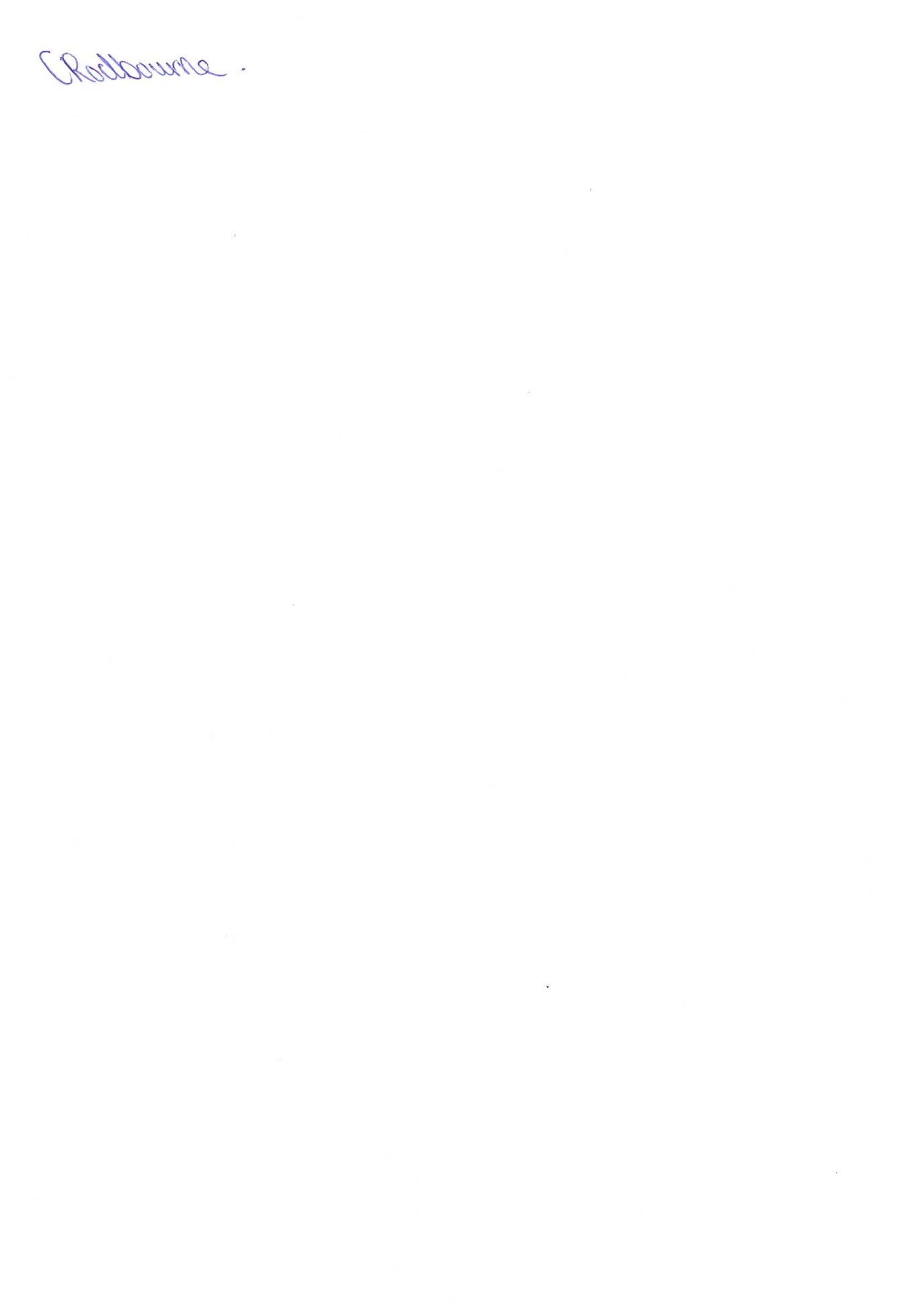 Miss RodbourneHead of Year 7---------------------------------------------------------------------------------------------------------------------Please complete and return to your child’ Form Tutor:Year 7 Settling in Evening  - 8 October 2019Student’s name: ………………………………………………………..       Form…………Please tick the appropriate box to indicate if you will be attending the Year 7 Setting in Evening I/we will be attending               I/we will NOT be attendingParent/Carer signature…………………………………………………    Date………….Print name…………………………………………………………………